五月份校外得獎拍照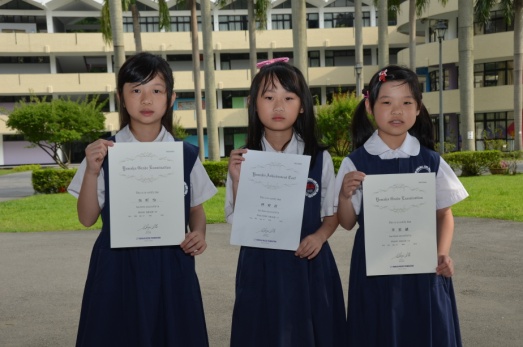 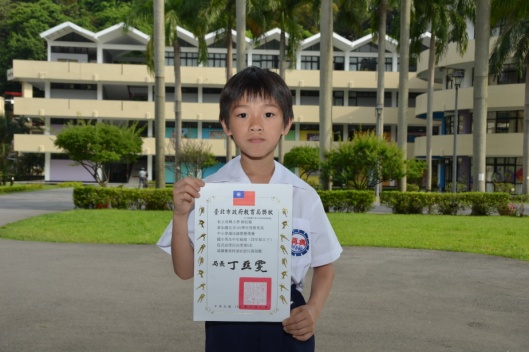 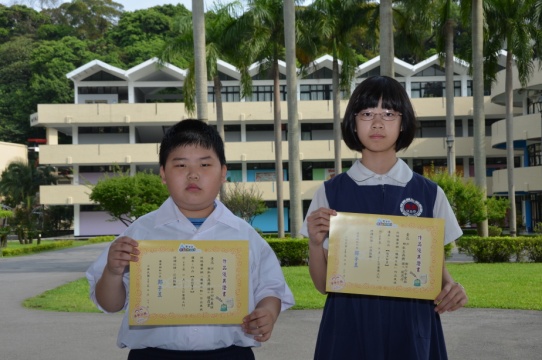 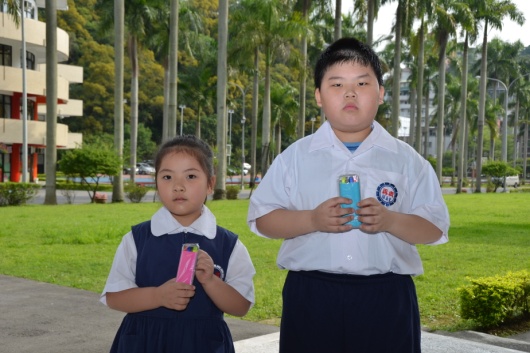 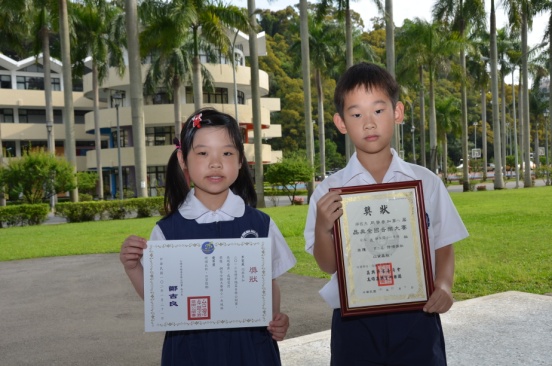 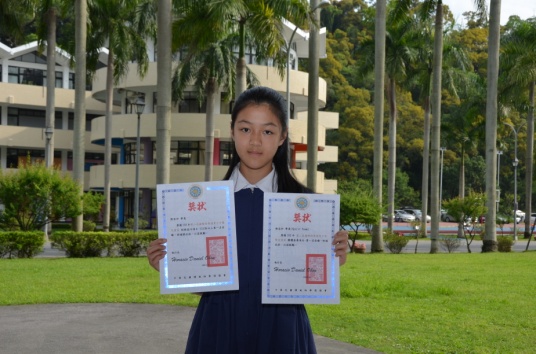 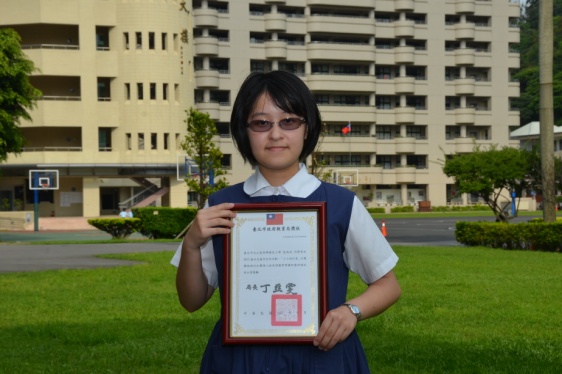 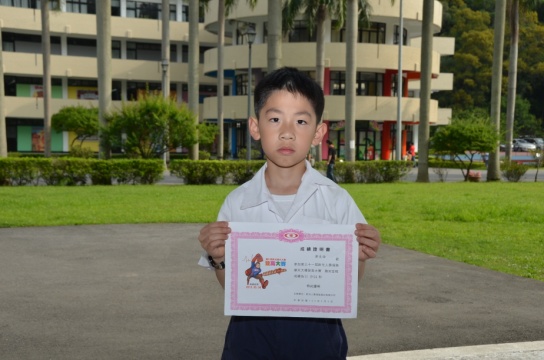 